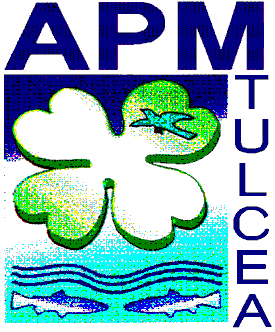 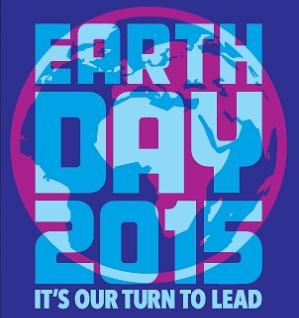 ZIUA PĂMÂNTULUI 2015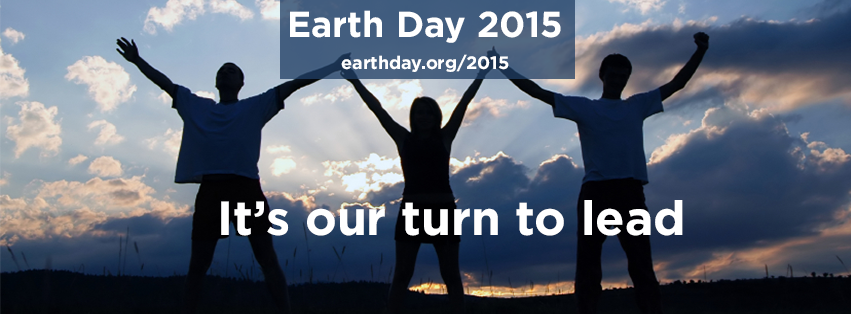 